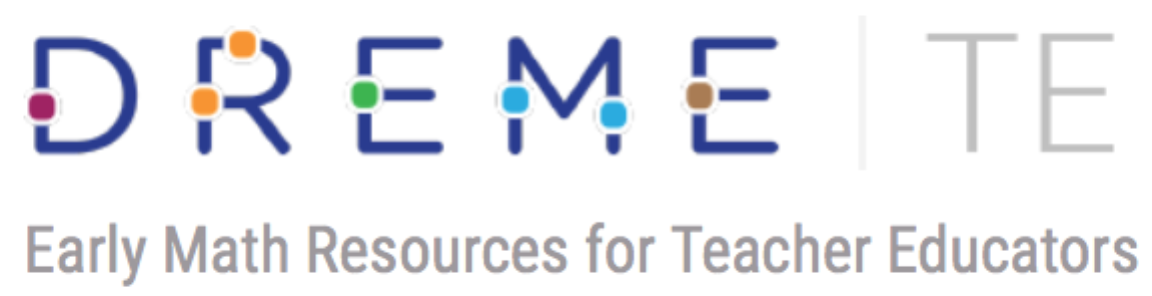 Spatial Relations Module  /  Activity Worksheet for More than Hearts and Diamonds  As you read More than Hearts and Diamonds: Teaching Geometry and play Making Shapes consider the following questions:In what ways can our beliefs and attitudes affect the way we teach geometry and spatial relations in the classroom?As you play the Making Shapes activity, does it change anything about your beliefs about teaching geometry?How can you bring out children’s thinking about the attributes in these shapes during this game?Are there other ways that you can use this loop to scaffold children’s learning about geometry and spatial relations?